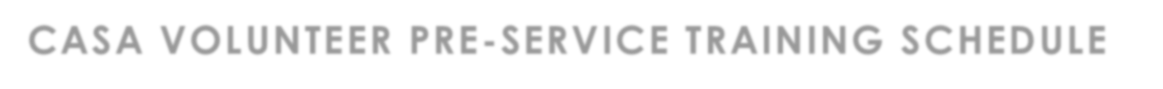 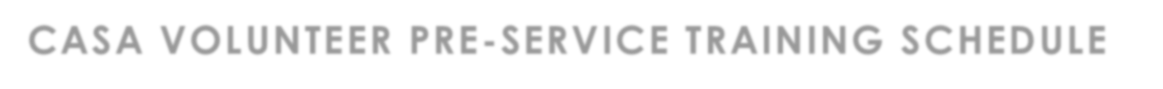 June 07 to July 12, 2022 (CLASS 15 & 16)Please review the complete training schedule below. A mandatory 30 hours of Pre-Service training must be completed in person (or via ZOOM) with CASA staff, to include the at-home pre-work prior to attending class. Also 3 hours of CPS courtroom observation must be completed and returned to CASA staff by 06/30/2022. New recruits will be sworn in in-person at the CASA Office on Tuesday, July 12, 2022 at 6 pm.  A                                                                                                     make-up class date (if needed) will be scheduled for 04/28/2022. If you note a conflict on your calendar for more than two (2) of the classroom training sessions or the Swear-In Ceremony on 07/12/2022, please notify the CASA Recruiter/Trainer by emailing lolita.gilmore@casabellcoryell.org or by calling (254)774-1881 as soon as possible. Wednesdays will be reserved for interviews for prospective advocates from 11:00 a.m. to 2:00 p.m. Thank you! This schedule is subject to change, therefore everyone in attendance will be notified in advance of any changes.DATECLASS/ASSIGNMENTSTIMETIMEHOURSWeek 1TUE 06/07/2022Classroom Training: ZOOMChapter 1: The CASA/GAL Volunteer RoleChapter 2: The Wellbeing of the child 11:30AM-3:30PMor5:30PM-8:30PM11:30AM-3:30PMor5:30PM-8:30PM4THU06/09/2022Classroom Training: ZOOMChapter 3: Trauma, Resilience and Communication Skills 11:30AM-3:30PMor5:30PM-8:30PM11:30AM-3:30PMor5:30PM-8:30PM4Week 2TUE 06/14/2022Classroom Training: ZOOMChapter 4: Mental Health, Poverty and Confidentiality11:30AM-3:30PMor5:30PM-8:30PM11:30AM-3:30PMor5:30PM-8:30PM4THU 06/16/2022Classroom Training: ZOOMChapter 5: Substance Abuse, Diversity and Disproportionality11:30AM-3:30PMor5:30PM-8:30PM11:30AM-3:30PMor5:30PM-8:30PM4Week 3TUE 06/21/2022Classroom Training: ZOOMChapters 6: Domestic Violence, Bias and Cultural Competence11:30AM-3:30PMor5:30PM-8:30PM11:30AM-3:30PMor5:30PM-8:30PM4THU 06/23/2022Classroom Training: ZOOMChapter 7: Educational Advocacy, Older Youth & LGBTQ YouthOptima Training/ Court Report Writing Guest Speakers: Trace Burks-Bell (PAL)11:30AM-3:30PMor5:30PM-8:30PM11:30AM-3:30PMor5:30PM-8:30PM4Week 4CPS COURTROOM OBSERVATIONS DUE BY CLOSE OF BUSINESSCPS COURTROOM OBSERVATIONS DUE BY CLOSE OF BUSINESSTUE 06/28/2022Classroom Training: ZOOMChapter 8: Moving Forward as an Advocate Optima Training/ Court Report WritingQ&A with Supervisors, and Advocate VolunteerGuest Speaker(s): All Supervisor(s) & Advocate(s) 11:30AM-3:30PMor5:30PM-8:30PM11:30AM-3:30PMor5:30PM-8:30PM4THU06/30/2022CPS COURTROOM OBSERVATIONS DUE BY CLOSE OF BUSINESSCPS COURTROOM OBSERVATIONS DUE BY CLOSE OF BUSINESS33Week 5TUE07/12/2022Swearing in Ceremony will begin at 6 pm.Judge Cornish, Judge Sims or Judge Mabry will officiate the Swear-In Ceremony for the New Advocates. Family and Friends are welcome via ZOOM (link will be provided)!Swearing in Ceremony will begin at 6 pm.Judge Cornish, Judge Sims or Judge Mabry will officiate the Swear-In Ceremony for the New Advocates. Family and Friends are welcome via ZOOM (link will be provided)!Swearing in Ceremony will begin at 6 pm.Judge Cornish, Judge Sims or Judge Mabry will officiate the Swear-In Ceremony for the New Advocates. Family and Friends are welcome via ZOOM (link will be provided)!Swearing in Ceremony will begin at 6 pm.Judge Cornish, Judge Sims or Judge Mabry will officiate the Swear-In Ceremony for the New Advocates. Family and Friends are welcome via ZOOM (link will be provided)!TOTAL HOURSTOTAL HOURS30